ტენდერისამღებვრო სამუშაოებიგამარჯვებულ კომპანიასთან გაფრომდება ერთ წლიანი გენერალური კონტრაქტი, რომლის ფარგლებშიც ეტაპობრივად დავუკევეთავთ სამღებვრო სამუშაოებს. სამღებვრო სამუშაოებმა შეიძლება მოითხოვოს მეტალის კორპუსის  კორექცია/გამოსწორება.შეღებვის ვადა - მიწოდებიდან 10 სამუშაო დღე; ბანკი უზრუნველყოფს გამარჯვებული კომპანიის მისამართზე შესაღები დეტალების ტრანსპროტირებას.ფასები წარმოდგენილი უნდა იყოს ლარში, გადასახადების ჩათვლით.საღებავები უნდა იყოს ცვეთაგამძლე და კლიმატურ პირობებთან თავსებადი - გარანტია 1 წელი. რეკომენდაცია საღებავზე და კოდებზე: pro-spray; თეთრი - BMW 300 – (pay box) ; ნარინჯისფერი - კრაისლერი 7019A – (pay box, ურნა, საწვიმარი) ; ნაცრისფერი პრიალა - (9110A+ ემატება კომპონენტები, შავი, ყვითელი, იასამნისფერი);ნაცრისფერი ხორკლიანი - (9139A+ემატება კომპონენტები, შავი, ყვითელი, იასამნისფერი ნაცრისფერი მეტალიკი - (S44+ეატება B22, C51, B40, S5, B30)დეტალების ქარხნული მდგომარეობის სურათები მოცემულია დანართ  N1-შიდამატებით კითხვების შემთხევაში დაუკავშირდით: ბექა ჭოლაძე; bcholadze@bog.ge 555 111 299დანართი  N1მომსახურების აღწერაფასი wincor nixdorf  მოდელი 2000 წინა პანელის შეღებვა. (აღდგენა ქარხნულ მდოგმარებამდე)Wincor Nixdorf  8000 წინა პანელის შეღებვა (აღდგენა ქარხნულ მდოგმარებამდე)wincor nixdorf   მოდელი -  2050  სრული შეღებვა (აღდგენა ქარხნულ მდოგმარებამდე)wincor nixdorf   მოდელი 2000  სრული შეღებვა (აღდგენა ქარხნულ მდოგმარებამდე)wincor nixdorf  Procash 8000; ბანკომატის სრული შეღებვა (აღდგენა ქარხნულ მდოგმარებამდე)გადახდის თვითმომსახურების კიოსკის გადაღებვაბანკომატის ქუდის  N1 გადაღებვა (ATM hats)ბანკომატის ქუდის  N2 გადაღებვა (ATM hats)ურნის ღებვა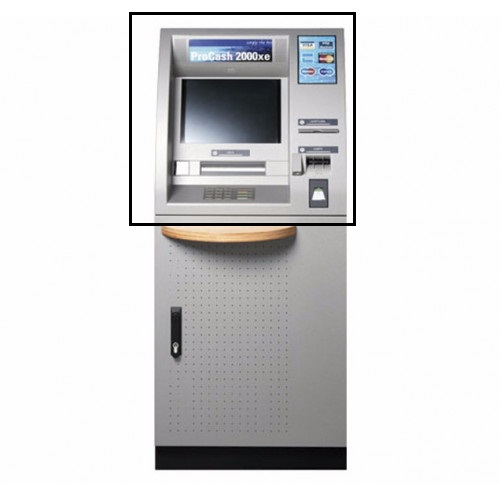 Wincor Nixdorf 2000მონიშნულია  წინა პანელი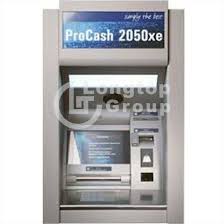 Wincor Nixdorf 2050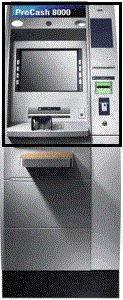 Wincor  Nixdorf  8000შავათ გამოყოფილია წინა პანელი. 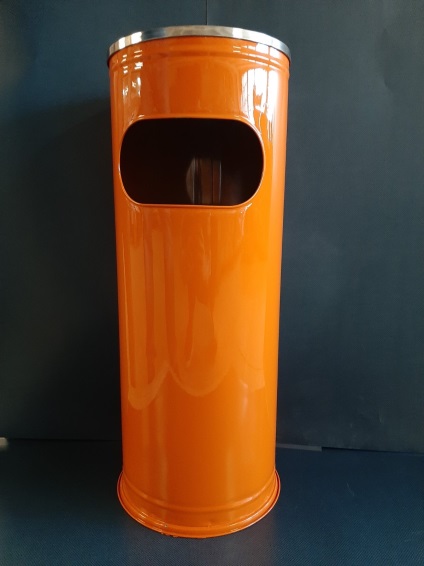 ურნა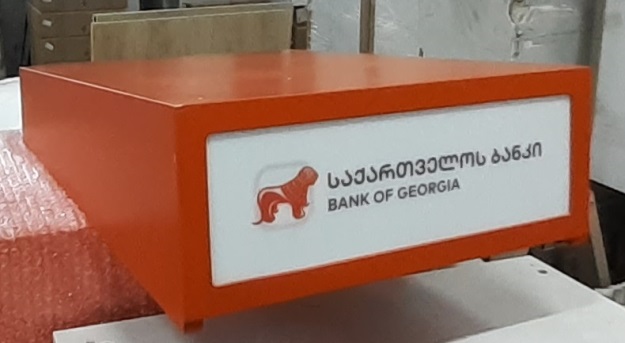 ქუდი N1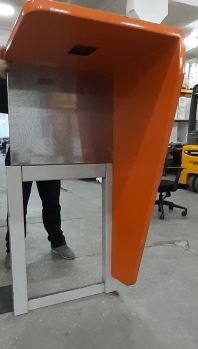 ქუდი  N2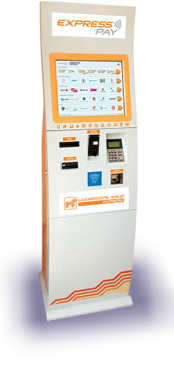 გადახდის თვითმომსახურების კიოსკი